The Executive Office of Health and Human ServicesDepartment of Public HealthBureau of Environmental HealthCommunity Sanitation ProgramTelephone: (781) 828-7910Facsimile: (781) 828-7703Marian.Robertson@state.ma.us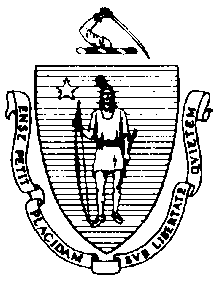 June 16, 2014Michael A. Thompson, SuperintendentMCI Re: Facility Inspection – MCI Dear Superintendent Thompson:In accordance with M.G.L. c. 111, §§ 5, 20, and 21, as well as Massachusetts Department of Public Health (Department) Regulations 105 CMR 451.000: Minimum Health and Sanitation Standards and Inspection Procedures for Correctional Facilities; 105 CMR 480.000: Storage and Disposal of Infectious or Physically Dangerous Medical or Biological Waste (State Sanitary Code, Chapter VIII); 105 CMR 590.000: Minimum Sanitation Standards for Food Establishments (State Sanitary Code Chapter X); the 1999 Food Code; and 105 CMR 205.000 Minimum Standards Governing Medical Records and the Conduct of Physical Examinations in Correctional Facilities; I conducted an inspection of MCI Concord on May 15, 16, and 20, 2014 accompanied by Sergeant George Frascarelli, FS/EHSO, Maurice Campbell, FS/EHSO, and Jonathan Brown, Community Sanitation Program. Violations noted during the inspection are listed below including 281 repeat violations:HEALTH AND SAFETY VIOLATIONS(* indicates conditions documented on previous inspection reports)A BUILDINGLobby	No Violations NotedFemale Bathroom105 CMR 451.123*	Maintenance: Ceiling vent dustyMale Bathroom105 CMR 451.123*	Maintenance: Floor tiles damaged105 CMR 451.141	Screens: Screen missingAdministration AreaFemale Bathroom	No Violations NotedMale Bathroom	No Violations NotedJanitor’s Closet	No Violations NotedWater Fountain	No Violations NotedCoffee StationFC 4-602.12(B)*		Cleaning of Equipment and Utensils; Frequency: Coffee maker dirtyTrap Break Room105 CMR 451.350*	Structural Maintenance: Window damagedHolding TankCell ANot Inspected – No Longer UsedCell B	Not Inspected – No Longer UsedB BUILDINGHallway105 CMR 451.353	Interior Maintenance: Light shields missingVisitor’s BathroomsFront Visitor’s Bathroom105 CMR 451.123	Maintenance: Faucet leakingSlop Sink Closet105 CMR 451.353	Interior Maintenance: Light shield damagedBack Visitor’s Bathroom105 CMR 451.123*	Maintenance: Ceiling vent dustyBreak RoomFC 4-602.12(B)*	Cleaning of Equipment and Utensils; Frequency: Interior of microwave oven dirtyWeight Room105 CMR 451.353	Interior Maintenance: Ceiling tiles damagedVisiting Room	No Violations NotedBack Room105 CMR 451.353*	Interior Maintenance: Wall paint damaged105 CMR 451.350	Structural Maintenance: Wall damagedTreasurer’s Office Area105 CMR 451.141	Screens: Screen not secureInmate Bathroom (Urinalysis Bathroom)	Unable to Inspect – OccupiedTreasurer’s Bathroom	No Violations NotedTreasurer’s Kitchenette	No Violations NotedB CorridorInmate Bathroom105 CMR 451.123*	Maintenance: Tiles damagedVending Machines	No Violations NotedSlop Sink Room	No Violations NotedMale Staff Bathroom105 CMR 451.141	Screens: Screen not secureFemale Staff Bathroom105 CMR 451.123*	Maintenance: Ceiling damagedB Building Control	No Violations NotedControl Bathroom105 CMR 451.123*	Maintenance: Wall vent dusty105 CMR 451.123*	Maintenance: Wall tiles damagedControl KitchenetteFC 4-602.12(B)*	Cleaning of Equipment and Utensils; Frequency: Interior of microwave oven dirtyC BUILDINGFirst FloorControl	No Violations NotedStaff Bathroom	No Violations NotedStorage Room105 CMR 451.350*	Structural Maintenance: Wall damagedHousing UnitCommon Area	No Violations NotedSlop Sink Room	No Violations NotedShower # 1105 CMR 451.123*	Maintenance: Wall damaged near controls105 CMR 451.123*	Maintenance: Vent rusted105 CMR 451.123*	Maintenance: Water observed on ceiling, not properly ventilated105 CMR 451.130*	Plumbing: Plumbing not maintained in good repair, shower head leaking105 CMR 451.123*	Maintenance: Ceiling paint damaged105 CMR 451.123	Maintenance: Floor tiles damaged105 CMR 451.123	Maintenance: Floor tiles missingShower # 2	105 CMR 451.123*	Maintenance: Floor tiles damaged105 CMR 451.123	Maintenance: Floor tiles missing105 CMR 451.141	Screens: Vent fan screen damaged105 CMR 451.123*	Maintenance: Ceiling paint damaged105 CMR 451.123	Maintenance: Shower pipe housing not secure105 CMR 451.123	Maintenance: Wall paneling damaged105 CMR 451.123	Maintenance: Wall paneling not secureCells105 CMR 451.322	Cell Size: Inadequate floor space in all cells105 CMR 451.350	Structural Maintenance: Hole in wall in corner of cell # 24105 CMR 451.353	Interior Maintenance: Window sill paint peeling in cell # 24105 CMR 451.353	Interior Maintenance: Ceiling paint damaged in cell # 4105 CMR 451.353	Interior Maintenance: Wall paint damaged in cell # 8, 10, and 11TV Room105 CMR 451.353*	Interior Maintenance: Windows filled with debris105 CMR 451.353	Interior Maintenance: Two chair coverings damaged105 CMR 451.353	Interior Maintenance: Hole in floorSecond FloorControl	No Violations NotedStaff Bathroom	No Violations NotedHousing UnitCommon Area105 CMR 451.119*	Bathing Facilities: Inadequate shower to inmate ratio, 2 showers for 38 inmatesSlop Sink Room	No Violations NotedShower # 1105 CMR 451.123*	Maintenance: Shower pipe housing not secure105 CMR 451.123*	Maintenance: Soap scum on walls105 CMR 451.123*	Maintenance: Soap scum on floor105 CMR 451.123*	Maintenance: Wall vent rusted105 CMR 451.123	Maintenance: Possible mold/mildew on ceiling105 CMR 451.123	Maintenance: Ceiling paint peeling105 CMR 451.123	Maintenance: Soap scum on shower curtainShower # 2105 CMR 451.123*	Maintenance: Soap scum on walls105 CMR 451.123*	Maintenance: Soap scum on shower curtain105 CMR 451.123*	Maintenance: Wall paint damaged105 CMR 451.123*	Maintenance: Water observed on ceiling, not properly ventilated105 CMR 451.123	Maintenance: Drain flies observed105 CMR 451.123	Maintenance: Wall paneling missing105 CMR 451.123	Maintenance: Ceiling paint peeling105 CMR 451.123	Maintenance: Possible mold/mildew on ceilingCells105 CMR 451.322*	Cell Size: Inadequate floor space in all cells105 CMR 451.141	Screens: Screen damaged in cell # 35 and 36105 CMR 451.353	Interior Maintenance: Wall paint damaged in cell # 44TV Room105 CMR 451.353	Interior Maintenance: Windows filled with debrisClassroom	Unable to Inspect – LockedCRA Program - Basement	Unable to Inspect – ClosedSMU - First FloorHallway	No Violations NotedSearch Room # C1-3105 CMR 451.353*	Interior Maintenance: Wall vent dirtySearch Room # C1-4105 CMR 451.350*	Structural Maintenance: Ceiling damagedSergeant Office # C1-8	No Violations NotedProperty # C1-9	No Violations NotedMedical Exam Room # C1-10	No Violations NotedStaff Bathroom # C1-11	No Violations NotedSlop Sink Room # C1-62105 CMR 451.353*	Interior Maintenance: Wall vent dirty105 CMR 451.350*	Structural Maintenance: Water damaged ceiling105 CMR 451.130*	Plumbing: Plumbing not maintained in good repair, faucet leakingCorridor # C1-5105 CMR 451.350	Structural Maintenance: Door window brokenControlFC 4-601.11(c)	Cleaning of Equipment and Utensils, Objective: Non-food contact surface dirty, refrigerator gaskets dirtyFC 4-602.12(B)	Cleaning of Equipment and Utensils; Frequency: Interior of microwave oven dirtyBathroom # C1-21B	No Violations NotedShowers105 CMR 451.123*	Maintenance: Door paint damaged in shower # C1-24, C1-25, C1-26, and C1-60Cells105 CMR 451.353	Interior Maintenance: Wall paint damaged in cell # 1-31105 CMR 451.353	Interior Maintenance: Floor paint damaged in cell # 1-30Staff Break Room # C1-22	No Violations NotedLaw Library # C1-23	No Violations NotedRecreational Decks	No Violations NotedSMU - Second FloorSlop Sink Room # C2-62105 CMR 451.353*	Interior Maintenance: Vent dirty105 CMR 451.130	Plumbing: Plumbing not maintained in good repair, drain cover missing105 CMR 451.353	Interior Maintenance: Wall water damagedShowers105 CMR 451.123*	Maintenance: Soap scum on walls in shower # C2-60 105 CMR 451.123	Maintenance: Soap scum on walls in shower # C2-61105 CMR 451.123	Maintenance: Soap scum on walls in shower # C2-24, C2-25, and C2-26105 CMR 451.123	Maintenance: Soap scum on floor in shower # C2-24, C2-25, and C2-26105 CMR 451.123*	Maintenance: Door paint damaged in shower # C2-25 and C2-26105 CMR 451.123*	Maintenance: Wall tile damaged in shower # C2-61105 CMR 451.123	Maintenance: Vent covered in shower # C2-60 and C2-61Cells	No Violations NotedRoom # C2-22	No Violations NotedLaw Library # C2-23	No Violations NotedRecreational Deck	No Violations NotedD BUILDINGExteriorFC 6-501.11*	Maintenance and Operation; Repairing: Facility not in good repair, wall damaged near walk-in milk coolerFood Service AreaBroom Closet	No Violations NotedBarrel Wash Room	No Violations NotedBread Cooler	No Violations NotedPrep and Leftover Cooler	No Violations NotedProduce CoolerFC 3-305.11(A)(2)	Preventing Contamination from Premises: Food exposed to dust, fans in cooler dustyTool Storage Room	No Violations NotedFreezer	No Violations NotedIce MachineFC 4-501.11(A)	Maintenance and Operation, Equipment: Ice machine not workingStaff OfficeFC 4-602.12(B)	Cleaning of Equipment and Utensils; Frequency: Interior of microwave oven dirtyStaff Bathroom105 CMR 451.123	Maintenance: Wall vent dusty105 CMR 451.123	Maintenance: Hole in wall105 CMR 451.123	Maintenance: Dead bugs observed on window sillB Tool Room # 2	No Violations NotedInmate Bathroom105 CMR 451.123	Maintenance: Wall vent dustyBakery/Dry Storage RoomFC 6-501.11*	Maintenance and Operation; Repairing: Facility not in good repair, ceiling tiles not 	installed properlyFC 6-501.11*	Maintenance and Operation; Repairing: Facility not in good repair, vent cover missingFC 6-501.11*	Maintenance and Operation; Repairing: Facility not in good repair, heater cover not 	secured properlyMilk Cooler	No Violations NotedWalk-in Freezer	No Violations NotedKosher FreezerFC 4-501.11(A)	Maintenance and Operation, Equipment: Equipment not maintained in a state of good repair, ice build-up observed on boxesRefrigerator Unit	No Violations NotedPots and Pans RoomFC 6-501.12(A)*	Maintenance and Operation; Cleaning: Facility not cleaned properly, water observed on floorFC 6-305.11(B)	Numbers and Capacities; Dressing Area and Lockers: No suitable locker room provided, coat hanging up on shelving unitReach-In Warmers	No Violations NotedSouth SideFC 6-501.11	Maintenance and Operation; Repairing: Facility not in good repair, wall left unfinished, rough cementKettles and Ovens Hood AreaFC 4-501.11(B)	Maintenance and Operation, Equipment: Equipment components not maintained in a state of good repair, kettle throat broken, covered with plasticHandwash Sink	No Violations NotedTray Prep	No Violations NotedTraulsen Cooler	No Violations NotedOld Food Service Line	No Violations NotedFood WarmersFC 4-501.11(B)	Maintenance and Operation, Equipment: Equipment components not maintained in a state of good repair, cardboard used to hold up tray rackTraulsen CoolerFC 4-501.11(B)	Maintenance and Operation, Equipment: Equipment components not maintained in a 	state of good repair, refrigerator gaskets damagedFC 4-501.11(B)	Maintenance and Operation, Equipment: Equipment components not maintained in a 	state of good repair, door not closing properlyFC 4-501.11(A)	Maintenance and Operation, Equipment: Equipment not maintained in a state of good 	repair, water observed on top of coolerSouth Side Dining RoomFC 6-202.15(D)(1)	Design, Construction, and Installation; Functionality: Two screens damagedFC 6-501.12(A)	Maintenance and Operation; Cleaning: Facility not cleaned properly, debris in windowsFC 6-501.11	Maintenance and Operation; Repairing: Facility not in good repair, window sill paint peelingNorth SideFC 6-501.12(A)	Maintenance and Operation; Cleaning: Facility not cleaned properly, wall fan dirtyHoods	No Violations NotedHandwash Sink	No Violations NotedTray Prep TablesFC 5-205.15(B)	Plumbing System, Operations and Maintenance: Plumbing system not maintained in 	good repair, faucet broken and covered with plasticOld Food Service Line	No Violations NotedNorth Side Dining RoomFC 6-202.15(A)(2)	Design, Construction, and Installation; Functionality: Outer door not weathertightFC 6-202.15(D)(1)	Design, Construction, and Installation; Functionality: Screens not installed in exterior 	windowsFC 6-202.15(D)(1)	Design, Construction, and Installation; Functionality: Screen damagedFC 6-501.11	Maintenance and Operation; Repairing: Facility not in good repair, window sill paint peelingFC 6-501.11	Maintenance and Operation; Repairing: Facility not in good repair, wall damaged under windowFC 4-501.114(A)	Maintenance and Operation; Equipment: Chlorine Sanitizer solution tested less than 	recommended concentrationMechanical Warewashing RoomFC 6-501.11	Maintenance and Operation; Repairing: Facility not in good repair, wall paint damaged under tablesFC 6-501.11	Maintenance and Operation; Repairing: Facility not in good repair, floor epoxy damagedFC 6-501.12(A)	Maintenance and Operation; Cleaning: Facility not cleaned properly, ceiling vent dustyFC 4-602.13	Cleaning of Equipment and Utensils, Frequency: Nonfood-Contact Surfaces dirty, tray racks dirtyE BUILDING105 CMR 451.350*	Structural Maintenance: Ceiling damaged at entrance of buildingWest SideStairway	No Violations NotedWest Down ControlStaff Bathroom105 CMR 451.331	Radiators and Heating Pipes: Pipes not properly insulated, insulation damaged105 CMR 451.123	Maintenance: Window panel missing105 CMR 451.123	Maintenance: Wall heater not secure105 CMR 451.126	Hot Water: Hot water temperature recorded at 1460FWest Down LowHallway	No Violations NotedShowers105 CMR 451.123	Maintenance: Floor tiles damaged105 CMR 451.123	Maintenance: Floor tiles missing105 CMR 451.123	Maintenance: Possible mold/mildew on caulking105 CMR 451.123	Maintenance: Water observed on the ceiling, not properly ventilated105 CMR 451.123	Maintenance: Possible mold/mildew on shower curtain105 CMR 451.123	Maintenance: Soap scum on shower curtain105 CMR 451.123	Maintenance: Ceiling paneling damagedCells105 CMR 451.353	Interior Maintenance: Wall paint damaged in cell # 106 and 122105 CMR 451.353	Interior Maintenance: Window panel missing in cell # 109 and 123105 CMR 451.353	Interior Maintenance: Ceiling paint damaged in cell # 113Day Room105 CMR 451.353*	Interior Maintenance: Window sills filled with trashPhone Room105 CMR 451.353*	Interior Maintenance: Window sills filled with trash105 CMR 451.353	Interior Maintenance: Window panels missingWest Down HighHallway105 CMR 451.350*	Structural Maintenance: Floor damagedSlop Sink Room105 CMR 451.350	Structural Maintenance: Ceiling damagedShowers105 CMR 451.123	Maintenance: Floor tiles damaged105 CMR 451.123	Maintenance: Floor tiles missing105 CMR 451.123	Maintenance: Wall tiles damaged105 CMR 451.123	Maintenance: Wall tiles missing105 CMR 451.123	Maintenance: Soap scum on shower curtain105 CMR 451.123	Maintenance: Water on the ceiling, not properly ventilated105 CMR 451.123	Maintenance: Ceiling paint peeling105 CMR 451.123	Maintenance: Possible mold/mildew on ceiling in shower105 CMR 451.123	Maintenance: Possible mold/mildew on ceiling outside of shower105 CMR 451.123	Maintenance: Ropes holding up shower curtainCells105 CMR 451.353*	Interior Maintenance: Wall paint damaged in cell # 129 and 151105 CMR 451.353	Interior Maintenance: Wall paint damaged in cell # 135, 144, and 148105 CMR 451.353	Interior Maintenance: Ceiling paint damaged in cell # 130, 131, 132, 143, and 144Day Room105 CMR 451.353*	Interior Maintenance: Window sills filled with trash105 CMR 451.350	Structural Maintenance: Window panel missingWest Up Control	No Violations NotedControl Closet	No Violations NotedStaff Bathroom105 CMR 451.123*	Maintenance: Wall tiles damaged105 CMR 451.123*	Maintenance: Heater cover not secured properlyWest Up LowHallway105 CMR 451.350	Structural Maintenance: Wall damaged outside showerShowers105 CMR 451.119	Bathing Facilities: Inadequate shower to inmate ratio, 2 showers for 47 inmates105 CMR 451.130	Plumbing: Plumbing not maintained in good repair, 3 showers not working105 CMR 451.130	Hot Water: Shower water temperature recorded at 930F105 CMR 451.140*	Adequate Ventilation: Inadequate ventilation in shower area105 CMR 451.123*	Maintenance: Ceiling outside shower unit dirty105 CMR 451.123*	Maintenance: Ceiling paint damaged outside shower unit105 CMR 451.123	Maintenance: Floor tiles damaged105 CMR 451.123	Maintenance: Floor tiles missing105 CMR 451.123	Maintenance: Wall tiles damaged105 CMR 451.123	Maintenance: Wall tiles missing105 CMR 451.123	Maintenance: Ceiling paint peeling105 CMR 451.123	Maintenance: Ropes holding up shower curtain105 CMR 451.123	Maintenance: Soap scum on shower curtainCells105 CMR 451.353	Interior Maintenance: Wall paint damaged in cell # 211, 215, and 216105 CMR 451.353	Interior Maintenance: Window panel missing in cell # 209 and 225Day Room105 CMR 451.353*	Interior Maintenance: Window sills filled with debris105 CMR 451.353	Interior Maintenance: Window panels missingPhone Room105 CMR 451.353*	Interior Maintenance: Window sills filled with debris105 CMR 451.353*	Interior Maintenance: Window panels missing105 CMR 451.350*	Structural Maintenance: Floor damaged105 CMR 451.350*	Structural Maintenance: Wall tile damagedWest Up HighHallway105 CMR 451.353*	Interior Maintenance: Wall heater broken and not secure105 CMR 451.353	Interior Maintenance: Possible mold/mildew on ceilingSlop Sink Room105 CMR 451.350*	Structural Maintenance: Floor damaged105 CMR 451.353	Interior Maintenance: Light shield missingShowers105 CMR 451.123	Maintenance: Light not functioning properly, light out105 CMR 451.123	Maintenance: Soap scum on floor105 CMR 451.123	Maintenance: Floor tiles damaged105 CMR 451.140	Adequate Ventilation: Inadequate ventilation, water observed on the ceiling105 CMR 451.123	Maintenance: Possible mold/mildew on ceiling outside of showerCells105 CMR 451.353	Interior Maintenance: Window panel missing in cell # 236, 237, 238, 239, 241, 242, 243, and 244Day Room105 CMR 451.353*	Interior Maintenance: Window sills filled with debris105 CMR 451.353	Interior Maintenance: Window panel missingEast SideStairway105 CMR 451.353*	Interior Maintenance: Window sill filled with debrisEast Down Control105 CMR 451.353*	Interior Maintenance: Counter top and drawer covers damaged and no longer easily 	cleanableStaff Bathroom105 CMR 451.123*	Maintenance: Ceiling damaged105 CMR 451.123*	Maintenance: Ceiling paint damagedEast Down LowHallway	No Violations NotedShowers105 CMR 451.119	Bathing Facilities: Inadequate shower to inmate ratio, 2 showers for 37 inmates105 CMR 451.130	Plumbing: Plumbing not maintained in good repair, 3 showers not working105 CMR 451.123	Maintenance: Floor tiles damaged105 CMR 451.123	Maintenance: Floor tiles missing105 CMR 451.123	Maintenance: Wall tiles damaged105 CMR 451.123	Maintenance: Wall tiles missingCells105 CMR 451.353	Interior Maintenance: Ceiling paint damaged in cell # 304105 CMR 451.353	Interior Maintenance: Window panel missing in cell # 306Day Room105 CMR 451.350*	Structural Maintenance: Floor damaged105 CMR 451.353*	Interior Maintenance: Window sills filled with debrisPhone Room105 CMR 451.353*	Interior Maintenance: Window sills filled with debris105 CMR 451.353	Interior Maintenance: Window panel missingEast Down HighHallway	No Violations NotedSlop Sink Room105 CMR 451.130*	Plumbing: Plumbing not maintained in good repair, faucet not secured properlyShowers105 CMR 451.119	Bathing Facilities: Inadequate shower to inmate ratio, 2 showers for 40 inmates105 CMR 451.130	Plumbing: Plumbing not maintained in good repair, 3 showers not working105 CMR 451.123	Maintenance: Floor tiles damaged105 CMR 451.123	Maintenance: Floor tiles missing105 CMR 451.123	Maintenance: Wall tiles damaged105 CMR 451.123	Maintenance: Wall tiles missing105 CMR 451.140	Adequate Ventilation: Inadequate ventilation, water observed on ceiling 105 CMR 451.123	Maintenance: Soap scum on shower curtainCells105 CMR 451.353	Interior Maintenance: Wall paint damaged in cell # 329105 CMR 451.353	Interior Maintenance: Ceiling paint damaged in cell # 328, 329, 334, 340, and 349105 CMR 451.353	Interior Maintenance: Window panel missing in cell # 333Day Room105 CMR 451.353*	Interior Maintenance: Window sills filled with debrisEast Up Control	No Violations NotedStaff Bathroom105 CMR 451.123*	Maintenance: Ceiling paint damagedEast Up LowHallway105 CMR 451.353*	Interior Maintenance: Floor damagedShowers105 CMR 451.119	Bathing Facilities: Inadequate shower to inmate ratio, 2 showers for 33 inmates105 CMR 451.130	Plumbing: Plumbing not maintained in good repair, 3 showers not working105 CMR 451.130	Plumbing: Plumbing not maintained in good repair, floor drain cover missing105 CMR 451.123	Maintenance: Ceiling paint peeling105 CMR 451.123	Maintenance: Possible mold/mildew on the ceiling105 CMR 451.140	Adequate Ventilation: Inadequate ventilation, water observed on ceiling105 CMR 451.123	Maintenance: Floor tiles damaged105 CMR 451.123	Maintenance: Floor tiles missing105 CMR 451.123	Maintenance: Wall tiles damaged105 CMR 451.123	Maintenance: Wall tiles missing105 CMR 451.123	Maintenance: Soap scum on shower curtainCells105 CMR 451.353	Interior Maintenance: Wall paint damaged in cell # 407 and 412105 CMR 451.103	Mattresses: Mattress damaged in cell # 411 and 419105 CMR 451.353	Interior Maintenance: Ceiling paint damaged in cell # 413Day Room105 CMR 451.353*	Interior Maintenance: Window sills filled with debrisPhone Room105 CMR 451.353*	Interior Maintenance: Window sills filled with debris105 CMR 451.353	Interior Maintenance: Window panel broken105 CMR 451.353	Interior Maintenance: Floor damagedEast Up HighHallway105 CMR 451.353*	Interior Maintenance: Floor damagedSlop Sink Room105 CMR 451.353	Interior Maintenance: Air handling system damagedShowers105 CMR 451.119	Bathing Facilities: Inadequate shower to inmate ratio, 2 showers for 33 inmates105 CMR 451.130	Plumbing: Plumbing not maintained in good repair, 3 showers not working105 CMR 451.140	Adequate Ventilation: Inadequate ventilation, water observed on ceilingCells105 CMR 451.353	Interior Maintenance: Ceiling paint damaged in cell # 428Day Room105 CMR 451.353*	Interior Maintenance: Window sills filled with debrisH BUILDINGBasementH-1 Overflow Housing Unit	Unable to Inspect – Not In UseWorkout Room105 CMR 451.353*	Interior Maintenance: Wall vent dusty105 CMR 451.353*	Interior Maintenance: Ceiling heat insulation damaged105 CMR 451.353*	Interior Maintenance: Light shields missing throughout roomInmate Bathroom105 CMR 451.123*	Maintenance: Floor dirty105 CMR 451.123*	Maintenance: Walls dirtyStairway105 CMR 451.350*	Structural Maintenance: Floor tiles damagedFirst FloorHallway	No Violations NotedGym Staff Bathroom	No Violations NotedOld Shower Area	No Violations NotedGym105 CMR 451.353	Interior Maintenance: Screens damaged105 CMR 451.353	Interior Maintenance: Vent grate dusty105 CMR 451.353	Interior Maintenance: Vent grate damagedMop Closet105 CMR 451.130	Plumbing: Plumbing not maintained in good repair, faucet leakingRecreational Office
105 CMR 451.141	Screens: Screens missingBarber Shop Closet105 CMR 451.353*	Interior Maintenance: Light shield missingOffice	No Violations NotedStaff Bathroom	No Violations NotedInmate Bathroom105 CMR 451.123*	Maintenance: Wall crackedSlop Sink Room	No Violations NotedBarber Shop105 CMR 451.353*	Interior Maintenance: Ceiling panels not installed properly105 CMR 451.353	Interior Maintenance: Hole in ceiling105 CMR 451.353*	Interior Maintenance: Ceiling vent dusty in storage areaLibrary105 CMR 451.353*	Interior Maintenance: Ceiling vents dusty105 CMR 451.141	Screens: Screens missingLibrary Bathroom	No Violations NotedCanteen	Unable to Inspect – LockedStorage	Unable to Inspect – LockedSecond FloorHallway105 CMR 451.353*	Interior Maintenance: Light shields water stainedInmate Bathroom105 CMR 451.123*	Maintenance: Floor dirty105 CMR 451.123*	Maintenance: Toilet # 2 not workingMale Staff Bathroom	No Violations NotedFemale Staff Bathroom105 CMR 451.123	Maintenance: Light shield brokenSlop Sink Room	No Violations NotedInmate Bathroom	Unable to Inspect – No Longer UsedClassrooms	No Violations NotedLaw Library	No Violations NotedI BUILDINGCommon Area105 CMR 451.350	Structural Maintenance: Roll-down door not weathertightFront Staff Office	No Violations NotedFront Staff Bathroom	Unable to Inspect – OccupiedFront Inmate Bathroom	No Violations NotedSide OfficeFC 4-501.11(B)*	Maintenance and Operation, Equipment: Equipment components not maintained in a 	state of good repair, refrigerator gaskets damagedStorage	No Violations NotedBack Staff Bathroom	No Violations NotedBack Inmate Bathroom	No Violations NotedPaint Shop Trap and Bathroom		No Violations NotedPaint Shop Inmate Bathroom		No Violations NotedTool Control Officer’s Bathroom	Unable to Inspect – LockedDirector of Engineering Office	Unable to Inspect – LockedDirector of Engineering Bathroom	No Violations NotedJ BUILDINGHallways	No Violations NotedJ Control CorridorFemale Staff Bathroom	No Violations NotedMale Staff Bathroom105 CMR 451.123*	Maintenance: Light not functioning properly, light out above toiletJanitor’s Closet	No Violations NotedBuilding J Control	No Violations NotedStaff Bathroom	No Violations NotedStaff Kitchen and Dining RoomOutside-Dry Storage	No Violations NotedBack Hallway	No Violations NotedRefrigerators and Freezer UnitsFC 4-601.11(c)*	Cleaning of Equipment and Utensils, Objective: Non-food contact surface dirty, gaskets dirty on Traulsen refrigerator unit # 4FC 4-601.11(c)	Cleaning of Equipment and Utensils, Objective: Non-food contact surface dirty, gaskets dirty on Traulsen refrigerator unit # 3Staff Bathroom	No Violations NotedBaking and Prep RoomFC 3-305.11(A)(2)*	Preventing Contamination from Premises: Food exposed to dust, vent fans dustyFC 6-501.11	Maintenance and Operation; Repairing: Facility not in good repair, hole in ceilingRefrigeratorFC 4-601.11(c)*	Cleaning of Equipment and Utensils, Objective: Non-food contact surface dirty, refrigerator gaskets dirtyFC 3-305.11(A)(2)*	Preventing Contamination from Premises: Food exposed to dust, fans dustyKitchen AreaFC 6-501.12(A)	Maintenance and Operation; Cleaning: Facility not cleaned properly, portable fan dustyInmate Bathroom	No Violations NotedPantryFC 6-201.11	Design, Construction and Installation: Floor not easily cleanable, floor paint damagedKettle Room	No Violations Noted2-Compartment Sink	No Violations NotedDish Washing Area	No Violations NotedFood Service Line	No Violations NotedRefrigeratorFC 4-501.11(B)*	Maintenance and Operation, Equipment: Equipment components not maintained in a 	state of good repair, refrigerator units damagedFC 4-601.11(c)*	Cleaning of Equipment and Utensils, Objective: Non-food contact surface dirty, refrigerator gaskets dirtyIce Machine	No Violations NotedDining Room	No Violations NotedJanitor’s ClosetFC 6-501.12(A)*	Maintenance and Operation; Cleaning: Facility not cleaned properly, vent dirtyFC 6-201.11	Design, Construction and Installation: Floor not easily cleanable, floor paint damagedSecond FloorPhase II ClassificationInmate Bathroom	No Violations NotedStaff Bathroom 1		No Violations NotedJanitor’s Closet105 CMR 451.353	Interior Maintenance: Unlabeled chemical bottleFC 3-501.16(B)	Limitation of Growth of Organisms, Temperature and Time Control: Potentially hazardous food not held at the proper cold holding temperature, milk stored in slop sinkStaff Bathroom 2	Unable to Inspect – LockedInmate Bathroom-Waiting Area	No Violations NotedWater Fountain	No Violations NotedSlop Sink Room	No Violations NotedConference Room	No Violations NotedFemale Staff Bathroom105 CMR 451.123*	Maintenance: Wall paint damagedMale Staff Bathroom105 CMR 451.123*	Maintenance: Holes in wall105 CMR 451.123	Maintenance: Faucet looseJanitor’s Closet	No Violations NotedOffices	No Violations NotedClassrooms	No Violations NotedStaff Dining Room	No Violations NotedJ Housing Units105 CMR 451.322*	Cell Size: Inadequate floor space in all cellsUnit J1Common Areas	No Violations NotedStaff Bathroom105 CMR 451.123	Maintenance: Faucet leakingCPO Office	Unable to Inspect – LockedStaff OfficeFC 4-601.11(c)*	Cleaning of Equipment and Utensils, Objective: Non-food contact surface dirty, refrigerator gaskets dirtySlop Sink Room (1st Tier)	No Violations NotedSlop Sink Room (3rd Tier)105 CMR 451.353	Interior Maintenance: Vent dustyCells105 CMR 451.353	Interior Maintenance: Ceiling paint damaged in cell # 6105 CMR 451.353	Interior Maintenance: Light fixture blocked in cell # 171st Tier Showers105 CMR 451.123	Maintenance: Floor dirty in shower # 1105 CMR 451.123	Maintenance: Wall paint damaged in shower # 2105 CMR 451.123	Maintenance: Soap scum on walls in shower # 22nd Tier Showers105 CMR 451.123	Maintenance: Soap scum on shower curtains in shower # 1, 2, and 3105 CMR 451.123	Maintenance: Ceiling paneling damaged around light in shower # 3105 CMR 451.123	Maintenance: Wall paneling damaged in shower # 3105 CMR 451.123	Maintenance: Light not functioning properly, light out in shower # 33rd Tier Showers105 CMR 451.123*	Maintenance: Soap scum on walls in shower # 1 and 2105 CMR 451.123	Maintenance: Wall paneling damaged in shower # 1105 CMR 451.123	Maintenance: Floor tile damaged in shower # 1 and 2105 CMR 451.123	Maintenance: Soap scum on shower curtains in shower # 1 and 2Unit J2Common Area105 CMR 451.353*	Interior Maintenance: Water stains on wall near cell # 45105 CMR 451.353	Interior Maintenance: Window broken at entranceStaff Bathroom105 CMR 451.130	Plumbing: Plumbing not maintained in good repair, sink constantly runningSlop Sink Room (1st Tier)	No Violations NotedSlop Sink Room (3rd Tier)	Unable to Inspect – Locked and No Longer UsedCells105 CMR 451.353	Interior Maintenance: Ceiling paint damaged in cell # 7 and 11105 CMR 451.102	Pillows and Linens: Linens damaged in cell # 261st Tier Showers	105 CMR 451.123	Maintenance: Soap scum on walls in shower # 1105 CMR 451.123	Maintenance: Vent rusted in shower # 1105 CMR 451.123*	Maintenance: Soap scum on shower curtain in shower stall # 3105 CMR 451.123*	Maintenance: Soap scum on shower curtain in shower # 2105 CMR 451.123	Maintenance: Soap scum on walls in shower # 2105 CMR 451.123*	Maintenance: Vent rusted in shower # 3105 CMR 451.123	Maintenance: Vent dusty in shower # 32nd Tier Showers105 CMR 451.123*	Maintenance: Soap scum on shower curtain in shower # 2 and 3105 CMR 451.123	Maintenance: Soap scum on shower curtain in shower # 1105 CMR 451.123*	Maintenance: Soap scum on walls in shower # 2105 CMR 451.123*	Maintenance: Soap scum on floor in shower # 2105 CMR 451.123*	Maintenance: Debris in vent in shower # 2105 CMR 451.123*	Maintenance: Vent rusted in shower # 3105 CMR 451.123	Maintenance: Wall paneling damaged in shower # 1105 CMR 451.123	Maintenance: Vent damaged in shower # 1105 CMR 451.123	Maintenance: Floor tile damaged in shower # 3105 CMR 451.123	Maintenance: Wall paneling damaged in shower # 33rd Tier Showers105 CMR 451.123*	Maintenance: Wall paint damaged in shower # 2105 CMR 451.123*	Maintenance: Soap scum on shower curtain in shower # 1 and 2105 CMR 451.123*	Maintenance: Vent rusted in shower # 1105 CMR 451.123	Maintenance: Debris in vent in shower # 23rd Tier Storage	Unable to Inspect – Locked and No Longer UsedUnit J3Common Area105 CMR 451.350*	Structural Maintenance: Ceiling damaged105 CMR 451.344	Illumination in Habitable Areas: Light not functioning properly, light out in front of staff bathroomStaff Bathroom	No Violations NotedSlop Sink Room (1st Tier)	No Violations NotedSlop Sink Room (3rd Tier)	Unable to Inspect – Locked and No Longer UsedWater Fountain	No Violations NotedCells105 CMR 451.353*	Interior Maintenance: Ceiling paint damaged in cell # 1, 2, 3, 8, 12, and 13105 CMR 451.353	Interior Maintenance: Ceiling paint damaged in cell # 5 and 11105 CMR 451.353	Interior Maintenance: Light fixture blocked in cell # 12 and 151st Tier Showers 	Unable to Inspect Shower # 1 – Not Used, Light Out105 CMR 451.123*	Maintenance: Wall paint damaged in shower # 3105 CMR 451.123*	Maintenance: Soap scum on walls in shower # 3105 CMR 451.123*	Maintenance: Floor paint damaged in shower # 32nd Tier Showers105 CMR 451.123	Maintenance: Ceiling paint peeling outside showers105 CMR 451.123*	Maintenance: Soap scum on walls in shower # 1105 CMR 451.123*	Maintenance: Light fixture damaged in shower stall # 2105 CMR 451.123*	Maintenance: Soap scum on shower curtains in showers # 1, 2, and 3105 CMR 451.123	Maintenance: Possible mold/mildew in showers # 2 and 3105 CMR 451.123	Maintenance: Shower curtain damaged in shower # 13rd Tier Showers105 CMR 451.123*	Maintenance: Soap scum on walls in shower # 1105 CMR 451.123*	Maintenance: Soap scum on floor in shower # 1105 CMR 451.123*	Maintenance: Wall paint damaged in shower # 1105 CMR 451.123*	Maintenance: Soap scum on shower curtains in shower # 1105 CMR 451.123*	Maintenance: Floor tiles damaged in shower # 2105 CMR 451.123*	Maintenance: Floor tiles missing in shower # 2105 CMR 451.123*	Maintenance: Wall vent rusted in shower # 2Unit J4	Not Inspected – Not In UseUnit J5Common Area105 CMR 451.353*	Interior Maintenance: Wall paint damaged near phones’105 CMR 451.130	Plumbing: Plumbing not maintained in good repair, water fountain not workingStaff Bathroom105 CMR 451.123*	Maintenance: Floor damagedSlop Sink Room (1st Tier)	No Violations NotedSlop Sink Room (3rd Tier)	Unable to Inspect – Locked and No Longer UsedStaff Room (3rd Tier)	Unable to Inspect – Locked and No Longer UsedCells105 CMR 451.353*	Interior Maintenance: Ceiling paint damaged in cell # 2 and 3105 CMR 451.353	Interior Maintenance: Wall paint damaged in cell # 32105 CMR 451.102	Pillows and Linens: Linens damaged in cell # 1105 CMR 451.353	Interior Maintenance: Vent dusty in cell # 231st Tier Showers105 CMR 451.123	Maintenance: Floor tiles damaged in shower # 2105 CMR 451.123	Maintenance: Floor tiles missing in shower # 2105 CMR 451.123*	Maintenance: Wall paint damaged in shower # 3105 CMR 451.123*	Maintenance: Soap scum on shower curtain in shower # 3105 CMR 451.123	Maintenance: Soap scum on shower curtain in shower # 1 and 2105 CMR 451.123*	Maintenance: Ceiling paint damaged in shower # 3105 CMR 451.123	Maintenance: Ceiling damaged in shower # 3105 CMR 451.123*	Maintenance: Wall vent rusted in shower # 1105 CMR 451.123	Maintenance: Shower curtain damaged in shower # 3105 CMR 451.123	Maintenance: Debris in vent in shower # 3105 CMR 451.123	Maintenance: Possible mold/mildew on caulking in shower # 1105 CMR 451.123	Maintenance: Water observed on ceiling in shower # 2, not properly ventilated2nd Tier Showers105 CMR 451.123*	Maintenance: Debris in vent in shower stall # 2 and 3105 CMR 451.123*	Maintenance: Wall paint damaged in shower # 2105 CMR 451.123*	Maintenance: Soap scum on shower curtains in shower # 1, 2, and 3105 CMR 451.123*	Maintenance: Wall paneling damaged in shower # 1105 CMR 451.123	Maintenance: Wall paneling damaged in shower # 3105 CMR 451.123*	Maintenance: Floor tiles damaged in shower # 1 and 3105 CMR 451.123	Maintenance: Baseboard damaged in shower # 2105 CMR 451.123	Maintenance: Possible mold/mildew in shower # 23rd Tier Showers105 CMR 451.123*	Maintenance: Debris in vent in shower # 1 and 2105 CMR 451.123*	Maintenance: Wall paint damaged in shower # 1105 CMR 451.123*	Maintenance: Baseboard damaged in shower # 1105 CMR 451.123	Maintenance: Baseboard damaged in shower # 2105 CMR 451.123*	Maintenance: Soap scum on floors in shower # 1 and 2105 CMR 451.123*	Maintenance: Soap scum on shower curtains in shower # 1 and 2105 CMR 451.123	Maintenance: Soap scum on walls in shower # 1Unit J6Common Area105 CMR 451.353*	Interior Maintenance: Wall paint damaged near phones105 CMR 451.350	Structural Maintenance: Ceiling damagedStaff Bathroom	No Violations NotedSlop Sink Room (1st Tier)105 CMR 451.353*	Interior Maintenance: Unfilled holes in wall105 CMR 451.353*	Interior Maintenance: Wall paint damaged105 CMR 451.353*	Interior Maintenance: Possible mold growth on wall105 CMR 451.126	Hot Water: Hot water temperature recorded at 1450FSlop Sink Room (3rd Tier)	Unable to Inspect – Locked and Not Longer UsedCells105 CMR 451.353*	Interior Maintenance: Ceiling paint damaged in cell # 5 and 141st Tier Showers	105 CMR 451.123*	Maintenance: Soap scum on walls in shower # 2 and 3105 CMR 451.123	Maintenance: Soap scum on floor in shower # 2 and 3105 CMR 451.123*	Maintenance: Wall paneling damaged in shower # 3105 CMR 451.123	Maintenance: Soap scum on shower curtains in shower # 1, 2, and 3105 CMR 451.123	Maintenance: Wall paint damaged in shower # 1105 CMR 451.123	Maintenance: Floor paint damaged in shower # 12nd Tier Showers105 CMR 451.123*	Maintenance: Soap scum on walls in shower # 1, 2, and 3105 CMR 451.123	Maintenance: Soap scum on shower curtains in shower # 1, 2, and 3105 CMR 451.123	Maintenance: Door frame paint peeling in shower # 1, 2, and 3105 CMR 451.123	Maintenance: Caulking damaged around baseboard in shower # 1, 2, and 3105 CMR 451.123	Maintenance: Shower head leaking in shower # 23rd Tier Showers105 CMR 451.123*	Maintenance: Soap scum on shower curtains in shower # 1 and 2105 CMR 451.123	Maintenance: Soap scum on floor in shower # 2Dorm J7	Not Inspected – Not In UseHealth Service UnitHallway	No Violations NotedMed Room # C119A	No Violations NotedMed Room # C120A	No Violations NotedFemale Staff Bathroom # C121	Unable to Inspect – OccupiedMed Room # C122	No Violations NotedMed Room # C124	No Violations NotedMed Room # C125B	No Violations NotedMed Room # C126	No Violations NotedNurses’ Control Area	No Violations NotedWaiting Room # 102 - 104	No Violations NotedMedical Unit Cells Cell # 102105 CMR 451.126	Water Supply: No cold water supplied to handwash sinkCell # 103105 CMR 451.126	Water Supply: No hot water supplied to handwash sink 105 CMR 451.126	Water Supply: No cold water supplied to handwash sinkCell # 104	No Violations NotedCell # 106105 CMR 451.353	Interior Maintenance: Floor paint damagedStorage
	No Violations NotedCell # 108105 CMR 451.353	Interior Maintenance: Floor paint damagedCell # 110	No Violations NotedCell # 112	No Violations NotedRecords # 109105 CMR 451.350	Structural Maintenance: Wall crackedShower Unit105 CMR 451.123*	Maintenance: Bench rustedJanitor’s Closet # 133	No Violations NotedBathroom # C107A	No Violations NotedOptometry Room # C 108A105 CMR 451.353*	Interior Maintenance: Light shield missing105 CMR 451.353	Interior Maintenance: Hard water build-up in handsinkSlop Sink Room # C109A105 CMR 451.130	Plumbing: Plumbing not maintained in good repair, drain cover missingFC 3-501.16(B)	Limitation of Growth of Organisms, Temperature and Time Control: Potentially hazardous food not held at the proper cold holding temperature, milk stored on shelfWater Fountain105 CMR 451.130*	Plumbing: Plumbing not maintained in good repair, water fountain damaged and not workingBiohazard/Medical Waste # C110A	No Violations NotedTrauma Room # 1	No Violations NotedTrauma Room # 2	No Violations NotedNurse Practitioner’s Office # C112A	No Violations NotedPsychiatrist Office # C113A	No Violations NotedPhlebotomy Room # C114A	No Violations NotedExam Room # C116A	No Violations NotedExam Room # C117A 	No Violations NotedExam Room # C118A105 CMR 451.130*	Plumbing: Plumbing not maintained in good repair, mislabeled hot/cold faucets105 CMR 451.126	Hot Water: Hot water temperature recorded at 930FStaff Break Room # C119A	No Violations NotedBack Storage # C120A	No Violations NotedExam Room # C126	No Violations NotedX-Ray Room # C 127	No Violations NotedDental Exam Rooms # C129 and C130	No Violations NotedK BUILDINGStaff Bathroom # C-101	No Violations NotedInmate Bathroom # C-102	No Violations NotedJanitor’s Closet	No Violations NotedProtestant Chapel	No Violations NotedCatholic Chapel	No Violations NotedIslamic Chapel	No Violations NotedMuslim Chapel105 CMR 451.140	Adequate Ventilation: Inadequate ventilation, wall vents taped overSecurity Staff RoomFC 4-501.11(B)	Maintenance and Operation, Equipment: Equipment components not maintained in a 	state of good repair, refrigerator gaskets damagedStorage Room	No Violations NotedL BUILDINGInmate Processing Common Area	No Violations NotedProperty	No Violations NotedOffice105 CMR 451.353*	Interior Maintenance: Vent dirtyStaff Break Room	No Violations NotedBathroom	No Violations NotedClothing RoomFC 4-601.11(c)	Cleaning of Equipment and Utensils, Objective: Non-food contact surface dirty, refrigerator gaskets dirtyClothing Issue Room	No Violations NotedSearch Chair Room	No Violations NotedInmate Bathroom105 CMR 451.123*	Maintenance: Ceiling vents dusty105 CMR 451.123	Maintenance: Vent cover missing105 CMR 451.130	Plumbing: Plumbing not maintained in good repair, hot water not hooked up to 
sink # 2Staff Bathroom105 CMR 451.123*	Maintenance: Ceiling vent dirtyLaundry/Storage	No Violations NotedUpstairs Office105 CMR 451.141	Screens: Screen damagedUpstairs Office Bathroom105 CMR 451.141	Screens: Screen damagedDormsLaundry Room	No Violations NotedOffice	No Violations NotedDorm ControlFC 4-601.11(c)*	Cleaning of Equipment and Utensils, Objective: Non-food contact surface dirty,	refrigerator gaskets dirtyControl Bathroom105 CMR 451.123*	Maintenance: Ceiling vent dirtyDorm L1Common AreaFC 4-602.12(B)*	Cleaning of Equipment and Utensils; Frequency: Interior of microwave oven dirty105 CMR 451.344	Illumination in Habitable Areas: Lights not functioning properly, 4 lights outBathroom L1-14105 CMR 451.123	Maintenance: Floor paint damaged105 CMR 451.126	Hot Water: Hot water temperature recorded at 1030FShower Room L1-13 A&B105 CMR 451.123	Maintenance: Soap scum on floor in shower # 1, 2, and 8105 CMR 451.123*	Maintenance: Soap scum on floor in shower # 3, 4, 5, 6, 7, 9, and 10105 CMR 451.123	Maintenance: Soap scum on walls in shower # 1, 2, and 8105 CMR 451.123*	Maintenance: Soap scum on walls in shower # 3, 4, 5, 6, 7, 9, and 10105 CMR 451.123	Maintenance: Shower head leaking in shower # 7105 CMR 451.123	Maintenance: No water controls in shower # 7105 CMR 451.123	Maintenance: Shower curtain rod broken in shower # 9105 CMR 451.123	Maintenance: Debris in wall vent in shower # 1, 2, 3, 4, and 6105 CMR 451.123	Maintenance: Shower curtain missing in shower # 3 and 5105 CMR 451.123	Maintenance: Soap scum on shower curtain in shower # 1, 2, 3, and 4Bathroom L1-12105 CMR 451.126	Hot Water: Hot water temperature recorded at 1030FDorm L2Common Area105 CMR 451.344	Illumination in Habitable Areas: Lights not functioning properly, 5 lights outBathroom L1-22105 CMR 451.126	Hot Water: Hot water temperature recorded at 1040F105 CMR 451.130	Plumbing: Plumbing not maintained in good repair, urinal out-of-order105 CMR 451.123	Maintenance: Floor paint damaged105 CMR 451.130	Plumbing: Plumbing not maintained in good repair, sink # 6 leakingShower Room L2-23 A&B	Unable to Inspect – Occupied
Bathroom L2-24105 CMR 451.123	Maintenance: Floor paint damaged around toilets105 CMR 451.123	Maintenance: Faucet leaking at sink # 1 and 3105 CMR 451.126	Water Supply: No hot water supplied to sink # 1105 CMR 451.126	Hot Water: Hot water temperature recorded at 1040FJanitor’s Closet L1-21105 CMR 451.130		Plumbing: Plumbing not maintained in good repair, drain cover missing in slop sink105 CMR 451.353*		Interior Maintenance: Vent dirty105 CMR 451.141		Screens: Screen missingOffices L1-3Female Bathroom L1-4	No Violations NotedMale Bathroom L1-5	No Violations NotedDorm L3	Not Inspected – ClosedLaundry Area	No Violations NotedStaff Office	No Violations NotedStaff Bathroom	No Violations NotedInmate Bathroom105 CMR 451.117*	Toilet Fixtures: Toilet fixtures not easily cleanable, toilet paint damaged105 CMR 451.130*	Plumbing: Plumbing not maintained in good repair, sink not workingModular UnitsLobby Area105 CMR 451.353*	Interior Maintenance: Ceiling vent dustyControl Area	No Violations NotedStaff Bathroom	No Violations NotedA SideRecreational Area105 CMR 451.353*	Interior Maintenance: Floor tiles damagedBathroom105 CMR 451.123*	Maintenance: Floor damaged105 CMR 451.123	Maintenance: Countertop dirty105 CMR 451.123	Maintenance: Lights not functioning properly, 2 lights out105 CMR 451.130	Plumbing: Plumbing not maintained in good repair, toilet # 1 brokenLaundry Area	No Violations NotedShower Room105 CMR 451.123*	Maintenance: Baseboard damaged outside of showers105 CMR 451.123*	Maintenance: Floor damaged in handicapped shower # 1105 CMR 451.123	Maintenance: Baseboard damaged outside shower # 8105 CMR 451.130	Plumbing: Plumbing not maintained in good repair, drain missing in shower # 105 CMR 451.130	Plumbing: Plumbing not maintained in good repair, shower head missing in 
shower # 3A Dorm Rooms1A105 CMR 451.353*	Interior Maintenance: Floor tiles damaged2A105 CMR 451.344	Illumination in Habitable Areas: Lights not functioning properly, 2 lights out105 CMR 451.353*	Interior Maintenance: Floor tiles damaged3A105 CMR 451.353*	Interior Maintenance: Floor tiles damaged105 CMR 451.344*	Illumination in Habitable Areas: Light not functioning properly, 1 light out4A105 CMR 451.353*	Interior Maintenance: Floor tiles damaged105 CMR 451.344*	Illumination in Habitable Areas: Light not functioning properly, 1 light out105 CMR 451.140	Adequate Ventilation: Inadequate ventilation, ceiling vent covered with plastic5A105 CMR 451.353*	Interior Maintenance: Floor tiles damaged105 CMR 451.103	Mattresses: Mattress damaged6A105 CMR 451.353*	Interior Maintenance: Floor tiles damaged105 CMR 451.344	Illumination in Habitable Areas: Light not functioning properly, 1 light out105 CMR 451.353	Interior Maintenance: Door knob missing7A105 CMR 451.353*	Interior Maintenance: Floor tiles damaged8A105 CMR 451.353*	Interior Maintenance: Floor tiles damaged9A105 CMR 451.353*	Interior Maintenance: Floor tiles damaged10A105 CMR 451.353*	Interior Maintenance: Floor tiles damaged105 CMR 451.140	Adequate Ventilation: Inadequate ventilation, ceiling vent covered with plasticB SideRecreational Area105 CMR 451.353*	Interior Maintenance: Floor tiles damagedMop Closets 103B	No Violations NotedBathroom105 CMR 451.123*	Maintenance: Floor damaged105 CMR 451.123	Maintenance: Splash guard paneling missing, exposing moldy wood105 CMR 451.123	Maintenance: Baseboard damagedLaundry Area	No Violations NotedShower Room105 CMR 451.123*	Maintenance: Baseboard damaged out of showers105 CMR 451.123	Maintenance: Floor cracked in shower # 5B Dorm Rooms105 CMR 451.353	Interior Maintenance: Floor tiles damaged in hallway1B105 CMR 451.353*	Interior Maintenance: Floor tiles damaged105 CMR 451.140	Adequate Ventilation: Inadequate ventilation, ceiling vent covered with plastic2B105 CMR 451.353*	Interior Maintenance: Floor tiles damaged105 CMR 451.140	Adequate Ventilation: Inadequate ventilation, ceiling vent covered with plastic3B105 CMR 451.353*	Interior Maintenance: Floor tiles damaged4B105 CMR 451.353*	Interior Maintenance: Floor tiles damaged105 CMR 451.344	Illumination in Habitable Areas: Lights not functioning properly, 2 lights out5B105 CMR 451.353*	Interior Maintenance: Floor tiles damaged6B105 CMR 451.353*	Interior Maintenance: Floor tiles damaged7B105 CMR 451.353*	Interior Maintenance: Floor tiles damaged8B105 CMR 451.353*	Interior Maintenance: Floor tiles damaged9B105 CMR 451.353*	Interior Maintenance: Floor tiles damaged105 CMR 451.344	Illumination in Habitable Areas: Light not functioning properly, 1 light out105 CMR 451.353	Interior Maintenance: Light shield damaged10B105 CMR 451.353*	Interior Maintenance: Floor tiles damagedOUTSIDE FACILITYStore House Walk-in FreezerFC 4-501.11(A)*	Maintenance and Operation, Equipment: Equipment not maintained in a state of good repair, ice build-up observed on ceilingFC 4-501.11(B)	Maintenance and Operation, Equipment: Equipment components not maintained in a 	state of good repair, refrigerator gaskets damaged Walk-in RefrigeratorFC 4-501.11(A)*	Maintenance and Operation, Equipment: Equipment not maintained in a state of good repair, wall damaged	No Violations NotedInmate Break Room	No Violations NotedChemical Storage Room # 4	No Violations NotedSlop Sink Room	No Violations NotedMale Bathroom105 CMR 451.126*	Hot Water: Hot water temperature recorded at 680FFreezer 5 - Storage	No Violations NotedCooler 6 – Storage105 CMR 451.353*	Interior Maintenance: Baseboard damaged at doorwayStaff Office	No Violations NotedStaff Bathroom	No Violations NotedInmate Bathroom105 CMR 451.123	Maintenance: Window broken4-Bay Sink	No Violations NotedDry Goods Storage Room-2nd Floor105 CMR 451.353*	Interior Maintenance: Ceiling paint damagedSlop Sink Room105 CMR 451.353	Interior Maintenance: Mop stored in bucketBathroom	No Violations NotedTowersTower # 1105 CMR 451.350*	Structural Maintenance: Soffits on outside of tower damaged105 CMR 451.141	Screens: Screens missing105 CMR 451.350	Structural Maintenance: Wall damaged, hole in wall105 CMR 451.350	Structural Maintenance: Window crackedTower # 2105 CMR 451.350*	Structural Maintenance: Soffits on outside of tower damaged105 CMR 451.350*	Structural Maintenance: Siding missing and falling off on outside of tower105 CMR 451.350*	Structural Maintenance: Wall damaged behind refrigerator105 CMR 451.350	Structural Maintenance: Floor window cracked105 CMR 451.141*	Screens: Three screens missingFC 4-501.11(A)*	Maintenance and Operation, Equipment: Equipment not maintained in a state of good 	repair, refrigerator unit damagedFC 4-601.11(c)*	Cleaning of Equipment and Utensils, Objective: Non-food contact surface dirty,	refrigerator gaskets dirtyTower # 3105 CMR 451.350*	Structural Maintenance: Siding missing and falling off on outside of tower105 CMR 451.350*	Structural Maintenance: Wall damaged105 CMR 451.350*	Structural Maintenance: Floor window crackedFC 4-601.11(c)*	Cleaning of Equipment and Utensils, Objective: Non-food contact surface dirty,	refrigerator gaskets dirty105 CMR 451.141*	Screens: Two screens missing105 CMR 451.130	Plumbing: Plumbing not maintained in good repair, sink basin crackedTower # 4105 CMR 451.350*	Structural Maintenance: Soffits on outside of tower damaged105 CMR 451.350*	Structural Maintenance: Siding missing and falling off on outside of tower105 CMR 451.350*	Structural Maintenance: Wall damaged105 CMR 451.350*	Structural Maintenance: Ceiling damaged105 CMR 451.141*	Screens: One screen missing105 CMR 451.130	Plumbing: Plumbing not maintained in good repair, faucet leakingTower # 5105 CMR 451.350*	Structural Maintenance: Siding missing and falling off on outside of tower105 CMR 451.141*	Screens: Five screens missing105 CMR 451.350*	Structural Maintenance: Hole in ceiling105 CMR 451.353*	Interior Maintenance: Phone jack outlet damaged105 CMR 451.350*	Structural Maintenance: Wall damaged, hole in wallTower # 6105 CMR 451.350*	Structural Maintenance: Window broken105 CMR 451.350*	Structural Maintenance: Walls damaged105 CMR 451.141*	Screens: Two screens missing105 CMR 451.141*	Screens: Several screens damagedObservations and Recommendations The inmate population was 1,129 at the time of inspection.The Training Building outside of the facility was not inspected due to being closed and no longer used.Due to several showers not working at the time of inspection in the E Building, there was an inadequate number of showers to inmate ratio.The Department has a waiver on file for the privacy partitions for the E Building dated January 17, 2013. Said waiver is valid through January 17, 2018.
This facility does not comply with the Department’s Regulations cited above. In accordance with 105 CMR 451.404, please submit a plan of correction within 10 working days of receipt of this notice, indicating the specific corrective steps to be taken, a timetable for such steps, and the date by which correction will be achieved. The plan should be signed by the Superintendent or Administrator and submitted to my attention, at the address listed above.To review the specific regulatory requirements please visit our website at www.mass.gov/dph/dcs and click on "Correctional Facilities" (available in both PDF and RTF formats).To review the Food Establishment regulations please visit the Food Protection website at www.mass.gov/dph/fpp and click on “Food Protection Regulations”. Then under “Retail” click “105 CMR 590.000 - State Sanitary Code Chapter X – Minimum Sanitation Standards for Food Establishments” and “1999 Food Code”.This inspection report is signed and certified under the pains and penalties of perjury.
 Sincerely,

Marian Robertson 
Environmental Health Inspector, CSP, BEHcc:	Suzanne K. Condon, Associate Commissioner, Director, BEH	Steven Hughes, Director, CSP, BEH	John W. Polanowicz, Secretary, Executive Office of Health and Human Services 	Luis S. Spencer, Commissioner, DOCGeorge Frascarelli, FS/EHSO	Maurice Campbell, FS/EHSO	Susan G. Rask, Health Director,  Board of Health 	Clerk, Massachusetts House of Representatives	Clerk, Massachusetts Senate	Andrea J. Cabral, Secretary, EOPSDEVAL L. PATRICKGOVERNORJOHN W. POLANOWICZSECRETARYCHERYL BARTLETT, RNCOMMISSIONER